OOrd River Hydro Energy Project Agreement Act 1994Portfolio:Minister for State and Industry Development, Jobs and TradeAgency:Department of Jobs, Tourism, Science and InnovationOrd River Hydro Energy Project Agreement Act 19941994/07613 Dec 199413 Dec 1994 (see s. 2)Reprint 1 as at 6 Aug 2004 Reprint 1 as at 6 Aug 2004 Reprint 1 as at 6 Aug 2004 Reprint 1 as at 6 Aug 2004 Standardisation of Formatting Act 2010 s. 42010/01928 Jun 201011 Sep 2010 (see s. 2(b) and Gazette 10 Sep 2010 p. 4341)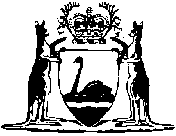 